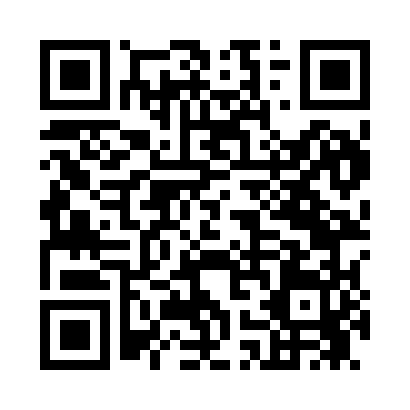 Prayer times for Lupfer, Montana, USAMon 1 Jul 2024 - Wed 31 Jul 2024High Latitude Method: Angle Based RulePrayer Calculation Method: Islamic Society of North AmericaAsar Calculation Method: ShafiPrayer times provided by https://www.salahtimes.comDateDayFajrSunriseDhuhrAsrMaghribIsha1Mon3:415:411:425:589:4311:432Tue3:425:421:425:589:4311:423Wed3:425:421:425:589:4211:424Thu3:435:431:435:589:4211:425Fri3:435:441:435:589:4211:426Sat3:445:451:435:589:4111:427Sun3:445:451:435:589:4111:428Mon3:455:461:435:589:4011:429Tue3:455:471:435:589:3911:4110Wed3:465:481:445:589:3911:4111Thu3:465:491:445:579:3811:4112Fri3:475:501:445:579:3711:4013Sat3:475:511:445:579:3611:4014Sun3:485:521:445:579:3611:4015Mon3:485:531:445:579:3511:3916Tue3:495:541:445:569:3411:3917Wed3:505:551:445:569:3311:3818Thu3:525:561:445:569:3211:3619Fri3:545:571:445:569:3111:3420Sat3:565:591:445:559:3011:3221Sun3:586:001:455:559:2911:3022Mon4:006:011:455:559:2811:2823Tue4:036:021:455:549:2611:2524Wed4:056:031:455:549:2511:2325Thu4:076:051:455:539:2411:2126Fri4:096:061:455:539:2311:1927Sat4:116:071:455:529:2111:1728Sun4:136:081:455:529:2011:1529Mon4:156:101:455:519:1911:1230Tue4:186:111:445:519:1711:1031Wed4:206:121:445:509:1611:08